图 书 推 荐中文书名：《蛋糕:历史的滋味》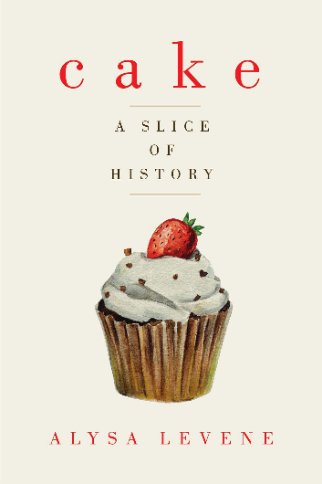 英文书名：CAKE: A SLICE OF HISTORY作    者：Alysa Levene出 版 社：Pegasus Books代理公司：FBA/ANA/Lauren Li出版时间：2016年4月代理地区：中国大陆、台湾页    数：336页审读资料：电子稿类    型：大众文化版权已授：2018年授权四川人民出版社，版权已回归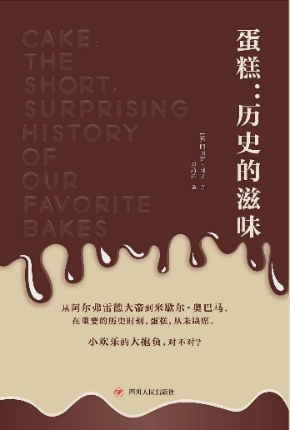 中简本出版记录书  名：《蛋糕：历史的滋味》作  者：（美）阿丽萨·列文出版社：四川人民出版社译  者：周劲松出版年：2018年6月页  数：364页定  价: 48元装  帧：平装内容简介：蛋糕可以唤起人们对家的思念，可以抚慰悲伤的心灵，可以庆祝婴儿出生，也可以恭祝爱情。蛋糕唤醒过往追思、引起身份认同，也是“美味”的代名词！ 那是公元878年，英格兰南部的一个小村庄，一名男子来到当地农户家中寻求庇护。令村民惊讶的是，这个男子不是什么过路的流浪汉，而是盎格鲁-撒克逊人的领主，威塞克斯国王阿尔弗雷德。彼时，丹麦海盗在英格兰土地上四处劫掠，一名村妇很乐意把国王藏在家中，不让那些丹麦人发现。但她请国王帮忙照看烤箱，里面正烤着的蛋糕。阿尔弗雷德全神贯注于思考如何重夺王国，以至于蛋糕烤到燃烧起来。这件轶事在英格兰民间流传至今。故事开场看似不怎么光彩，不过世界历史上，阿尔弗雷德成功夺回了自己在的地位，世界文化中，不名一文的村民蛋糕也跃上舞台。阿丽萨·列文（Alysa Levene）对蛋糕的研究贯彻古今，从水果蛋糕到磅蛋糕，从生日蛋糕到天使蛋糕，再到竞赛类烘焙电视节目，以及现代人对杏仁饼和杯形蛋糕的痴迷。作者不仅向我们展示了蛋糕这一美味的甜食，还思考了庆蛋糕是如何以及为何会成为庆祝场合的首选。蛋糕反映了文化差异，包括女性家庭角色的变化、全球贸易的扩大，甚至是工业技术的进步。《蛋糕：历史的滋味》读来轻松有趣，有望成为一场历史文化遗产的诙谐盛宴。作者简介：阿丽萨·列文（Alysa Levene），在剑桥大学取得博士学位，职业历史学家，并在牛津布鲁克斯大学任教。她之前的主要研究方向为18、19世纪儿童健康和福利的历史，后来进一步扩展针对食物史的兴趣。《蛋糕：历史的滋味》目录前言/001印度藏茴香 Ajowan　/001多香果 Allspice　/ 004生杧果粉Amchur　/01□白芷Angelica　/015茴芹Anise　/018胭脂树红 Annatto　/0□0阿魏 Asafoetida　/ 0□5水杨梅 Avens　/ 030黑胡椒 Black Pepper　/ 03□蓝胡卢巴 Blue Fenugreek　/ 044菖蒲 Calamus　/ 047葛缕子 Caraway　/ 049小豆蔻 Cardamom　/ 056角豆树 Carob　/ 06□桂皮 Cassia　/ 065芹菜籽 Celery Seed　/ 067辣椒 Chilli Pepper　/ 071肉桂 Cinnamon　/ 083丁香 Cloves　/ 094芫荽 Coriander　/ 105荜澄茄 Cubeb　/ 109孜然芹 Cumin　/ 111咖喱叶 Curry Leaf　/ 115莳萝 Dill　/ 118茴香 Fennel　/ 1□0胡卢巴 Fenugreek　/ 1□6高良姜 Galangal　/ 131姜 Ginger　/ 137摩洛哥豆蔻 Grains of Paradise　/ 148非洲胡椒 Grains of Selim　/ 154辣根 Horseradish　/ 158杜松 Juniper　/ 160洋甘草 Liquorice　/ 165荜拨 Long Pepper　/ 170肉豆蔻干皮 Mace　/ 17□马哈利 Mahlab　/ 174乳香树脂 Mastic　/ 177木乃伊粉 Mummia　/ 181芥末 Mustard　/ 189没药 Myrrh　/ 197黑种草 Nigella　/ □04肉豆蔻 Nutmeg　/ □09鸢尾 Orris　/ □□4辣椒粉 Paprika　/ □□6粉红胡椒 Pink Peppercorns　/ □□9罂粟籽 Poppy Seed　/ □31苦木 Quassia　/ □37藏红花 Saffron　/ □39山椒 Sansho　/ □50芝麻籽 Sesame Seed　/ □5□罗盘草 Silphium　/ □59匙叶甘松 Spikenard　/ □67八角茴香 Star Anise　/ □69漆树 Sumac　/ □73四川花椒 Szechuan Pepper　/ □77罗望子 Tamarind　/ □79姜黄 Turmeric　/ □84香草 Vanilla　/ □87苦艾Wormwood　/ □95片姜黄 Zedoary　/ 30□混合香料索引　/ 307参考文献　/ 333致 谢　/ 338谢谢您的阅读！请将反馈信息发至：李文浩（Lauren Li）安德鲁·纳伯格联合国际有限公司北京代表处北京市海淀区中关村大街甲59号中国人民大学文化大厦1705室邮编：100872电话：010-82449901传真：010-82504200Email：Lauren@nurnberg.com.cn网址：http://www.nurnberg.com.cn
微博：http://weibo.com/nurnberg豆瓣小站：http://site.douban.com/110577/新浪微博：安德鲁纳伯格公司的微博_微博 (weibo.com)微信订阅号：ANABJ2002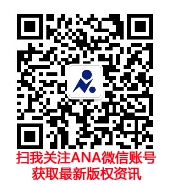 